JAYSON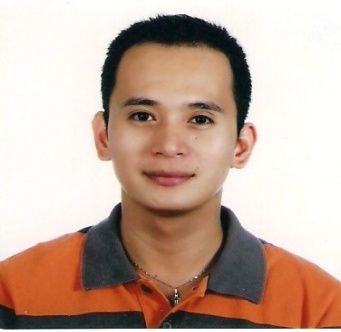 JAYSON.359295@2freemail.com   __________________________________________________________________________________PERSONAL INFORMATION:Age			:	30Date of Birth		:	May 31, 1980Civil Status		:	SingleGender		:	Male	Citizenship		:	FilipinoEDUCATIONAL BACKGROUND:Master of Arts in Nursing Major in Adult Health NursingUniversity of the Philippines Open UniversityJune 2012 – Up to present Bachelor of Science in Nursing Notre Dame of Jolo CollegeJolo, Sulu PhilippinesYear Graduated: 2001LICENSURE:Philippine Nurse Licensure Examination 2001PRC License PRC Board Rating: 80%Valid Until: May 31, 2017KuwaitKuwait Nursing CouncilLicense No.: 1981Valid Until: Start of resignationPROFESSIONAL EXPERIENCE:Head NurseWard 31 – Male Geriatric UnitKuwait Center for Mental HealthMinistry of Health – KuwaitJune 5, 2016 – Up to present Head Nurse (April, 2012 – June 4, 2016)Staff Nurse (July, 2004 – March, 2012)Ward 2 – Forensic Psychiatry UnitKuwait Center for Mental HealthMinistry of Health – KuwaitHospital Description:The first premises in which formal psychological services were delivered for psychiatric patients in Kuwait were constructed in 1940. In spite of shortage of specialized staff and inadequate medical and psychiatric provisions, the premises were considered fairly adequate for the range of available services.            By the end of 1949, the first specialized Psychiatry and Neurology Centre was established, where the psychiatric service was manned by a professional staff who followed the scientific approach             As a result of the government interest on this important aspect of health, the mental health services center was designated as the "Mental & Psychological Illness Hospital”. In 1959 it was renamed:  "Psychological Medicine Hospital”. The hospital became equipped, organized and managed in accordance with modern systems to regulate patient's admission, and other activities. Services delivered by the Psychological Medicine Hospital were expanded to include the formal teaching of male and female paramedical students of the diploma schools available at the time. The first psychiatric clinic was opened at the school health department in 1965, followed by establishing psychiatric clinics in the general hospitals of the health regions. These clinics were established as subsidiaries of the Psychological Medicine Hospital, and that is the way they have been run till date.          New programs were added to the package of services offered by the Hospital in accordance with the natural development undergone by the Kuwait community as well as new treatment approaches. Of particular note was the AI Raggai Center in 1992, which was specialized in treating the epidemic of Post Traumatic Stress Disorder (PTSD) that was consequent on the brutality of the Iraqi invasion.The number of resident doctors, specialized psychiatrists, social workers, psychologists, nurses and pharmacists was increased to meet the demands of a modern nation's mental health care needs.           Today, the hospital is renamed as “Kuwait center for Mental Health” indicating a more holistic approach as the hospital is fully established, with the component departments of psychiatry, nursing, psychology, social work and pharmacy. Featuring the Kuwaity board of Psychiatry, In addition, it is the service and teaching arm of the Department of Psychiatry, Kuwait University.  It also provides practical clinical experience for students in psychology, nursing, as well as the doctors doing psychiatric rotations in the national general practice postgraduate training program          The Department of Psychiatry provides specialized services, such as Mood clinic, Schizophrenia Unit, addiction, forensic psychiatry, rehabilitation and child and adolescent psychiatry through the new Al Manara center for child and adolescent psychiatry. The Department of Psychiatry runs the psychiatric clinics in all the specialist general hospitals, on a weekly basis. Along with the Psychology unit, psychotherapy / Counseling services are also provided.            Today we do monitor our performance constantly, as well as our safety measures and our client’s satisfaction. Our main goal is to improve current national mental health services in Kuwait.Detailed Job Descriptions:Organization and Planning:Assessing nursing needs of patients and making decisions regarding whether he or she must give the care or can delegate to other nursing personnel qualified to render the care.Using a system of time schedules and assignments to utilize the time of all nursing personnel effectively.Maintaining a bacteriologic and physical safety environment.Developing standards for patient’s care and services and organizing people, facilities, and resources to provide the standards.Administration and Coordination:Utilizing the supplies and equipment to the benefit of patients.Developing a plan of care for patients and assigning personnel to give the care in terms of patient’s needs abilities of nursing personnel.Teaching nursing personnel when new procedures are used and supervise their care of patients.Providing continuity in patient care and services in (hospital, clinics, and school health services) through a system of records and reports.Maintaining written evaluation for the work of nursing personnel, assistant nurses, hospital attendants.Assessing need for further instruction of nursing personnel and making recommendations to strengthen the nursing services.Coordinating the work of nursing personnel with medical and allied disciplines and with the administration processes in the organization.Education and Guidance:Maintaining attitude of teaching, learning, and guiding nursing personnel in their work with patients, visitors, and families.Developing a core of instruction around nursing measures in hospitals, persons in clinics, or students in school, who may have information, which will contribute to health restoration and health maintenance.Identifying needs of nursing personnel for further instruction and making proposals for content of staff development program.Taking steps to advance her/his general and professional knowledge and encouraging staff to seek learning opportunities education.Working within a framework of supervision and guidance that encourages nursing personnel to contribute effectively to the nursing care and services programs for patients and contributes to the morale of the total group.Cases Handled:DementiaAlzheimer SchizophreniaEpilepsyBehavioral DisorderBipolar Mood DisorderMajor Depressive DisorderMost of our patients also suffer from various medical illnesses such as:HypertensionDiabetic MellitusChronic Renal FailureIschemic Heart DiseaseHypothyroidismChronic Obstructive Pulmonary DiseaseHepatitisSyphilisCancer (Colon)Machine Operated:Maxi move Patient lifterIVF infusion pumpHP page master - ECG MachineOptium free GlucometerPhilips Respironic NebulizerPulse OximeterSuction MachineHP code master DefibrillatorElectronic thermometer Electronic Blood pressure monitorStaff NurseAnnex 2 – 1st (Medical/Surgical UnitSt. Luke’s Medical CenterCathedral Heights, Quezon City - PhilippinesOctober 1, 2002 to January 30, 2014 Hospital Description:The foremost and the most admired hospital in the Philippines 	St. Luke's Medical Center (SLMC) has provided high-quality healthcare for over a century. It was founded in 1903 with a mission to provide outstanding out-patient care. Today it is the foremost and most admired hospital in the Philippines and an acknowledged leader in Asia. 	St. Luke's delivers on its mission of healing by gathering under one roof the finest medical expertise, the most sophisticated medical technology and facilities, and a deep-rooted culture of compassion. It supports this mission with research and continuing education for those who serve. The total dedication to quality and caring of the St. Luke's family is what distinguishes the hospital as a center of healthcare excellence in Asia. 	The 650-bed hospital is home to ten (10) Institutes, eight (8) Departments, and twenty-three (23) Centers. These centers of excellence bring to the Philippines the latest medical advances and treatment modalities. Over 1,700 hospital-affiliated medical consultants see out-patients in more than 450 private clinics. 	SLMC is the undisputed leader in virtually all medical specialties, including cardiovascular medicine, neurology and neurosurgery, cancer, ophthalmology, and digestive and liver diseases. It is the first choice of medical and health-related practitioners and patients for executive check-ups. 	SLMC receives patients from around Asia, Micronesia, the Middle East, Europe and the United States. 	With its rich legacy of excellence and a second new and modern facility at the Fort Bonifacio Global City, SLMC is in a position to realize a bolder vision of the institution as one of the top five hospitals in Asia by 2010.Detailed Job Descriptions:Assess nursing care needs of the patients.Plans for nursing intervention.Implements each intervention.Evaluates results of intervention.Gives medication and ensures meals are on time. Makes round daily, with the physician.Makes periodic rounds to her patients to ensure procedures and treatments are done.Direct and supervise the activity of the nursing aides.Records the medications and treatment given, vital signs and make an output.Ensures adequacy and right kind of supplies and equipment.Ensures equipment is functional and clean.Assumes responsibility for professional growth and development.Ensures that she has taken the entire In- House training program.Contributes to the educational programs of nursing students.Utilized the Hospital Information System.Adherence to the Hospital Infection Control standards.Cases Handled:Neck Surgery (Thyroidectomy)Breast Surgery (Breast biopsy. Mastectomy)Care of Patients with Leukemia (AML)Laparoscopic CholecystectomyCare of Patient Post Kidney Transplant Post Cardiac CatheterizationPost Slip Disk SurgeryAppendectomyChemotherapy AdministrationBlood Transfusion AdministrationPost ParacenthesisCOPDMachine Operated:Baxter 3 way IV Infusion pumpBlood WarmerSure strip GlucometerGemini Infusion PumpSuction machineECG machineNebulizerOpthalmoscopeCREDENTIALS & CERTIFICATIONS:BLS CertifiedKuwait-EMS Training Center, Subhan Kuwait (AHA ACCREDITED)License Valid Until: January 31, 2019“Sakit ay Iwasan, Wastong Kaalaman ang Paraan”U.P Open University HeadquartersLos Banos, Laguna - PhilippinesApril 20, 2016“Healthcare Safety Practices: Updates on Global Nursing Care – Evolving and Emerging Nursing Roles”U.P Philippine General HospitalSentro Oftalmologico Jose Rizal Hall – Pedro Gil, Malate - PhilippinesApril 23, 2015“A Seminar on the Role of Clinical Pathways in Improving Patient Outcomes”Philippines Nurses Association Auditorium – F. Benitez Street, Malate Manila - PhilippinesApril 20, 2015NYS Child Abuse: Identification and ReportingPresented by the New York State Nurses AssociationNew York State Provider Identification: 1008711 Cornell Road, Latham, NY 12110-1499Contact Hours; 2 – OnlineOctober 02, 2014NYS Infection Control TrainingPresented by the New York State Nurses AssociationNew York State Provider Identification: 1008711 Cornell Road, Latham, NY 12110-1499Contact Hours; 2 – OnlineOctober 07, 2014Ward Management CourseMinistry of Health Kuwait Department of Nursing Superintendence of Planning and TrainingAl-Sabah Region, Kuwait February 29 – April 05, 2012International Conference for Snoring and Obstructive Sleep Apnea “A Multidisciplinary approach”The Palms HotelsNovember 9 - 11, 2008The 4th Kuwait Critical Care Conference in conjunction withThe 3rd International Pan-Arab Critical Care Medicine CongressCourtyard Marriot HotelNovember 4 - 8, 2008Nursing Staff Effectiveness TrainingSt. Luke’s Medical Center PhilippinesAugust 06 up to September 19, 2002